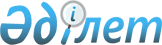 Аудандық мәслихаттың 2018 жылғы 24 желтоқсандағы № 263 "2019-2021 жылдарға арналған Хромтау ауданының бюджетін бекіту туралы" шешіміне өзгерістер енгізу туралы
					
			Мерзімі біткен
			
			
		
					Ақтөбе облысы Хромтау аудандық мәслихатының 2019 жылғы 30 қыркүйектегі № 358 шешімі. Ақтөбе облысының Әділет департаментінде 2019 жылғы 7 қазанда № 6405 болып тіркелді. Мерзімі өткендіктен қолданыс тоқтатылды
      Қазақстан Республикасының 2001 жылғы 23 қаңтардағы "Қазақстан Республикасындағы жергілікті мемлекеттік басқару және өзін-өзі басқару туралы" Заңының 6 бабына және Қазақстан Республикасының 2008 жылғы 4 желтоқсандағы Бюджет Кодексінің 109 бабына сәйкес, Хромтау аудандық мәслихаты ШЕШІМ ҚАБЫЛДАДЫ:
      1. Аудандық мәслихаттың 2018 жылғы 24 желтоқсандағы № 263 "2019-2021 жылдарға арналған Хромтау ауданының бюджетін бекіту туралы" (Нормативтік құқықтық актілерді мемлекеттік тіркеу тізілімінде № 3-12-195 тіркелген, 2019 жылғы 09 қаңтарда Қазақстан Республикасы нормативтік құқықтық актілерінің электрондық түрде эталондық бақылау банкінде жарияланған) шешіміне келесідей өзгерістер енгізілсін:
      1 тармақта:
      1) тармақшасында:
      кірістер - "9 190 927,0" сандары "9 212 704,0" сандарымен ауыстырылсын;
      оның ішінде:
      трансферттер түсімдері - "4  441 376,0" сандары "4 463 153,0" сандарымен ауыстырылсын;
      2) тармақшасында:
      шығындар - "9 662 398,0" сандары "9 684 175,0" сандарымен ауыстырылсын.
      2. Көрсетілген шешімдегі 1 қосымша осы шешімнің қосымшасына сәйкес жаңа редакцияда жазылсын.
      3. "Хромтау аудандық мәслихатының аппараты" мемлекеттік мекемесі заңнамада белгіленген тәртіппен:
      1) осы шешімді Ақтөбе облысының Әділет департаментінде мемлекеттік тіркеуді;
      2) осы шешімді оны ресми жариялағаннан кейін Хромтау аудандық мәслихатының интернет-ресурсында орналастыруды қамтамасыз етсін.
      4. Осы шешім 2019 жылғы 1 қаңтардан бастап қолданысқа енгізіледі. 2019 жылға арналған Хромтау аудандық бюджеті
					© 2012. Қазақстан Республикасы Әділет министрлігінің «Қазақстан Республикасының Заңнама және құқықтық ақпарат институты» ШЖҚ РМК
				
      Хромтау аудандық мәслихатының сессия төрағасы 

Ж. Нуримов

      Хромтау аудандық мәслихатының хатшысы 

Д. Мулдашев
Аудандық мәслихаттың2019 жылғы 30 қыркүйектегі№ 358 шешіміне қосымшаАудандық мәслихаттың2018 жылғы 24 желтоқсандағы№ 263 шешіміне 1 қосымша
Санаты
Сыныбы
Кіші сыныбы
атауы
атауы
сомасы  (мың теңге)
1
2
3
4
4
5
I. Кірістер
I. Кірістер
9 212 704,0
1
Салықтық түсiмдер
Салықтық түсiмдер
4 586 787,0
01
Табыс салығы
Табыс салығы
1 544 817,0
2
Жеке табыс салығы
Жеке табыс салығы
1 544 817,0
03
Әлеуметтік салық
Әлеуметтік салық
1 250 000,0
1
Әлеуметтік салық
Әлеуметтік салық
1 250 000,0
04
Меншікке салынатын салықтар
Меншікке салынатын салықтар
1 740 844,0
1
Мүлікке салынатын салықтар
Мүлікке салынатын салықтар
1 671 880,0
3
Жер салығы
Жер салығы
9 963,0
4
Көлік құралдарына салынатын салық
Көлік құралдарына салынатын салық
55 501,0
5
Бірыңғай жер салығы
Бірыңғай жер салығы
3 500,0
05
Тауарларға, жұмыстарға және қызметтерге салынатын ішкі салықтар
Тауарларға, жұмыстарға және қызметтерге салынатын ішкі салықтар
43 626,0
2
Акциздер
Акциздер
4 900,0
3
Табиғи және басқа да ресурстарды пайдаланғаны үшін түсетін түсімдер
Табиғи және басқа да ресурстарды пайдаланғаны үшін түсетін түсімдер
18 000,0
4
Кәсiпкерлiк және кәсiби қызметтi жүргiзгенi үшiн алынатын алымдар
Кәсiпкерлiк және кәсiби қызметтi жүргiзгенi үшiн алынатын алымдар
20 500,0
5
Ойын бизнесіне салық 
Ойын бизнесіне салық 
226,0
08
Заңдық маңызы бар әрекеттерді жасағаны және (немесе) оған уәкілеттігі бар мемлекеттік органдар немесе лауазымды адамдар құжаттар бергені үшін алынатын міндетті төлемдер
Заңдық маңызы бар әрекеттерді жасағаны және (немесе) оған уәкілеттігі бар мемлекеттік органдар немесе лауазымды адамдар құжаттар бергені үшін алынатын міндетті төлемдер
7 500,0
1
Мемлекеттік баж
Мемлекеттік баж
7 500,0
2
Салықтық емес түсiмдер
Салықтық емес түсiмдер
12 314,0
01
Мемлекеттік меншіктен түсетін кірістер
Мемлекеттік меншіктен түсетін кірістер
10 973,0
5 
Мемлекет меншігіндегі мүлікті жалға беруден түсетін кірістер
Мемлекет меншігіндегі мүлікті жалға беруден түсетін кірістер
10 950,0
7
Мемлекеттік бюджеттен берілген кредиттер бойынша сыйақылар
Мемлекеттік бюджеттен берілген кредиттер бойынша сыйақылар
23,0
04
Мемлекеттік бюджеттен қаржыландырылатын, сондай-ақ Қазақстан Республикасы Ұлттық Банкінің бюджетінен (шығыстар сметасынан) қамтылатын және қаржыландырылатын мемлекеттік мекемелер салатын айыппұлдар, өсімпұлдар, санкциялар, өндіріп алулар
Мемлекеттік бюджеттен қаржыландырылатын, сондай-ақ Қазақстан Республикасы Ұлттық Банкінің бюджетінен (шығыстар сметасынан) қамтылатын және қаржыландырылатын мемлекеттік мекемелер салатын айыппұлдар, өсімпұлдар, санкциялар, өндіріп алулар
125,0
1
Мұнай секторы ұйымдарынан және Жәбірленушілерге өтемақы қорына түсетін түсімдерді қоспағанда, мемлекеттік бюджеттен қаржыландырылатын, сондай-ақ Қазақстан Республикасы Ұлттық Банкінің бюджетінен (шығыстар сметасынан) қамтылатын және қаржыландырылатын мемлекеттік мекемелер салатын айыппұлдар, өсімпұлдар, санкциялар, өндіріп алулар
Мұнай секторы ұйымдарынан және Жәбірленушілерге өтемақы қорына түсетін түсімдерді қоспағанда, мемлекеттік бюджеттен қаржыландырылатын, сондай-ақ Қазақстан Республикасы Ұлттық Банкінің бюджетінен (шығыстар сметасынан) қамтылатын және қаржыландырылатын мемлекеттік мекемелер салатын айыппұлдар, өсімпұлдар, санкциялар, өндіріп алулар
125,0
06
Басқа да салықтық емес түсімдер
Басқа да салықтық емес түсімдер
1 216,0
 1
Басқа да салықтық емес түсімдер
Басқа да салықтық емес түсімдер
1 216,0
 3
Негізгі капиталды сатудан түсетін түсімдер
Негізгі капиталды сатудан түсетін түсімдер
150 450,0
01
Мемлекеттік мекемелерге бекітілген мемлекеттік мүлікті сату
Мемлекеттік мекемелерге бекітілген мемлекеттік мүлікті сату
1 150,0
1
Мемлекеттік мекемелерге бекітілген мемлекеттік мүлікті сату
Мемлекеттік мекемелерге бекітілген мемлекеттік мүлікті сату
1 150,0
03
Жерді және материалдық емес активтерді сату
Жерді және материалдық емес активтерді сату
149 300,0
1
Жерді сату
Жерді сату
149 300,0
 4
Трансферттердің түсімдері
Трансферттердің түсімдері
4 463 153,0
02
Мемлекеттiк басқарудың жоғары тұрған органдарынан түсетін трансферттер
Мемлекеттiк басқарудың жоғары тұрған органдарынан түсетін трансферттер
4 463 153,0
2
Облыстық бюджеттен түсетін трансферттер
Облыстық бюджеттен түсетін трансферттер
4 463 153,0
Функционалдық топ
Кіші функция
Бюджеттік бағдарламалардың әкімшісі
Бағдарлама
Атауы
Сомасы  (мың теңге)
1
2
3
4
5
6
II. Шығындар
9 684 175,0
01
Жалпы сипаттағы мемлекеттiк қызметтер
542 585,6
1
Мемлекеттiк басқарудың жалпы функцияларын орындайтын өкiлдi, атқарушы және басқа органдар
346 972,0
112
Аудан (облыстық маңызы бар қала) мәслихатының аппараты
28 934,0
001
Аудан (облыстық маңызы бар қала) мәслихатының қызметін қамтамасыз ету жөніндегі қызметтер
19 374,0
003
Мемлекеттік органның күрделі шығыстары
9 560,0
122
Аудан (облыстық маңызы бар қала) әкімінің аппараты
143 686,0
001
Аудан (облыстық маңызы бар қала) әкімінің қызметін қамтамасыз ету жөніндегі қызметтер
90 489,0
003
Мемлекеттік органның күрделі шығыстары
53 197,0
123
Қаладағы аудан, аудандық маңызы бар қала, кент, ауыл, ауылдық округ әкімінің аппараты
174 352,0
001
Қаладағы аудан, аудандық маңызы бар қала, кент, ауыл, ауылдық округ әкімінің қызметін қамтамасыз ету жөніндегі қызметтер
174 352,0
2
Қаржылық қызмет
9 189,0
459
Ауданның (облыстық маңызы бар қаланың) экономика және қаржы бөлімі
7 151,0
003
Салық салу мақсатында мүлікті бағалауды жүргізу
1 510,0
010
Жекешелендіру, коммуналдық меншікті басқару, жекешелендіруден кейінгі қызмет және осыған байланысты дауларды реттеу
5 641,0
805
Ауданның (облыстық маңызы бар қаланың) мемлекеттік сатып алу бөлімі
2 038,0
001
Жергілікті деңгейде мемлекеттік сатып алу саласындағы мемлекеттік саясатты іске асыру жөніндегі қызметтер
2 038,0
9
Жалпы сипаттағы өзге де мемлекеттiк қызметтер
186 424,6
458
Ауданның (облыстық маңызы бар қаланың) тұрғын үй-коммуналдық шаруашылығы, жолаушылар көлігі және автомобиль жолдары бөлімі
139 731,6
001
Жергілікті деңгейде тұрғын үй-коммуналдық шаруашылығы, жолаушылар көлігі және автомобиль жолдары саласындағы мемлекеттік саясатты іске асыру жөніндегі қызметтер
12 379,0
113
Жергілікті бюджеттерден берілетін ағымдағы нысаналы трансферттер
127 352,6
459
Ауданның (облыстық маңызы бар қаланың) экономика және қаржы бөлімі
28 200,0
001
Ауданның (облыстық маңызы бар қаланың) экономикалық саясаттын қалыптастыру мен дамыту, мемлекеттік жоспарлау, бюджеттік атқару және коммуналдық меншігін басқару саласындағы мемлекеттік саясатты іске асыру жөніндегі қызметтер
28 200,0
471
Ауданның (облыстық маңызы бар қаланың) білім, дене шынықтыру және спорт бөлімі
18 493,0
001
Жергілікті деңгейде білім, дене шынықтыру және спорт саласындағы мемлекеттік саясатты іске асыру жөніндегі қызметтер
18 493,0
02
Қорғаныс
11 580,0
1
Әскери мұқтаждар
6 380,0
122
Аудан (облыстық маңызы бар қала) әкімінің аппараты
6 380,0
005
Жалпыға бірдей әскери міндетті атқару шеңберіндегі іс-шаралар
6 380,0
2
Төтенше жағдайлар жөнiндегi жұмыстарды ұйымдастыру
5 200,0
122
Аудан (облыстық маңызы бар қала) әкімінің аппараты
5 200,0
006
Аудан (облыстық маңызы бар қала) ауқымындағы төтенше жағдайлардың алдын алу және оларды жою
1 190,0
007 
Аудандық (қалалық) ауқымдағы дала өрттерінің, сондай-ақ мемлекеттік өртке қарсы қызмет органдары құрылмаған елдi мекендерде өрттердің алдын алу және оларды сөндіру жөніндегі іс-шаралар
4 010,0
04
Бiлiм беру
3 707 321,7
1
Мектепке дейiнгi тәрбие және оқыту
422 913,7
471
Ауданның (облыстық маңызы бар қаланың) білім, дене шынықтыру және спорт бөлімі
422 913,7
003
Мектепке дейінгі тәрбие мен оқыту ұйымдарының қызметін қамтамасыз ету
173 200,7
040
Мектепке дейінгі білім беру ұйымдарында мемлекеттік білім беру тапсырысын іске асыруға
25 292,0
045
Мектепке дейінгі білім беру ұйымдарында мемлекеттік білім беру тапсырыстарын іске асыруға аудандық маңызы бар қала, ауыл, кент, ауылдық округ бюджеттеріне берілетін ағымдағы нысаналы трансферттер
224 421,0
2
Бастауыш, негізгі орта және жалпы орта білім беру
3 060 872,0
471
Ауданның (облыстық маңызы бар қаланың) білім, дене шынықтыру және спорт бөлімі
3 060 872,0
004
Жалпы білім беру
2 941 293,0
005
Балалар мен жасөспірімдерге қосымша білім беру
74 105,0
028
Балалар мен жасөспірімдерге спорт бойынша қосымша білім беру
45 474,0
9
Бiлiм беру саласындағы өзге де қызметтер
223 536,0
471
Ауданның (облыстық маңызы бар қаланың) білім, дене шынықтыру және спорт бөлімі
223 536,0
008
Ауданның (облыстық маңызы бар қаланың) мемлекеттік білім беру мекемелерінде білім беру жүйесін ақпараттандыру
77 415,0
009
Ауданның (облыстық маңызы бар қаланың) мемлекеттік білім беру мекемелер үшін оқулықтар мен оқу-әдiстемелiк кешендерді сатып алу және жеткізу
110 798,0
010
Аудандық (қалалалық) ауқымдағы мектеп олимпиадаларын және мектептен тыс іс-шараларды өткiзу
1 370,0
020
Жетім баланы (жетім балаларды) және ата-аналарының қамқорынсыз қалған баланы (балаларды) күтіп-ұстауға асыраушыларына ай сайынғы ақшалай қаражат төлемдері
24 240,0
067
Ведомстволық бағыныстағы мемлекеттік мекемелер мен ұйымдардың күрделі шығыстары
9 713,0
06
Әлеуметтiк көмек және әлеуметтiк қамсыздандыру
430 331,0
1
Әлеуметтік қамсыздандыру
110 518,0
451
Ауданның (облыстық маңызы бар қаланың) жұмыспен қамту және әлеуметтік бағдарламалар бөлімі
108 825,0
005
Мемлекеттік атаулы әлеуметтік көмек
108 825,0
471
Ауданның (облыстық маңызы бар қаланың) білім, дене шынықтыру және спорт бөлімі
1 693,0
030
Патронат тәрбиешілерге берілген баланы (балаларды) асырап бағу
1 693,0
2
Әлеуметтiк көмек
292 592,0
123
Қаладағы аудан, аудандық маңызы бар қала, кент, ауыл, ауылдық округ әкімінің аппараты
1 589,0
003
Мұқтаж азаматтарға үйінде әлеуметтік көмек көрсету
1 589,0
451
Ауданның (облыстық маңызы бар қаланың) жұмыспен қамту және әлеуметтік бағдарламалар бөлімі
291 003,0
002
Жұмыспен қамту бағдарламасы
147 102,0
004
Ауылдық жерлерде тұратын денсаулық сақтау, білім беру, әлеуметтік қамтамасыз ету, мәдениет, спорт және ветеринар мамандарына отын сатып алуға Қазақстан Республикасының заңнамасына сәйкес әлеуметтік көмек көрсету
8 800,0
006
Тұрғын үйге көмек көрсету
732,0
007
Жергілікті өкілетті органдардың шешімі бойынша мұқтаж азаматтардың жекелеген топтарына әлеуметтік көмек
70 100,0
017
Оңалтудың жеке бағдарламасына сәйкес мұқтаж мүгедектердi мiндеттi гигиеналық құралдармен қамтамасыз ету, қозғалуға қиындығы бар бірінші топтағы мүгедектерге жеке көмекшінің және есту бойынша мүгедектерге қолмен көрсететiн тіл маманының қызметтерін ұсыну
33 788,0
023
Жұмыспен қамту орталықтарының қызметін қамтамасыз ету
30 481,0
9
Әлеуметтік көмек және әлеуметтік қамтамасыз ету салаларындағы өзге де қызметтер
27 221,0
451
Ауданның (облыстық маңызы бар қаланың) жұмыспен қамту және әлеуметтік бағдарламалар бөлімі
27 221,0
001
Жергілікті деңгейде халық үшін әлеуметтік бағдарламаларды жұмыспен қамтуды қамтамасыз етуді іске асыру саласындағы мемлекеттік саясатты іске асыру жөніндегі қызметтер
22 592,0
011
Жәрдемақыларды және басқа да әлеуметтік төлемдерді есептеу, төлеу мен жеткізу бойынша қызметтерге ақы төлеу
1 300,0
050
Қазақстан Республикасында мүгедектердің құқықтарын қамтамасыз етуге және өмір сүру сапасын жақсарту
3 329,0
07
Тұрғын үй - коммуналдық шаруашылық
2 072 679,0
1
Тұрғын үй шаруашылығы
598 598,0
458
Ауданның (облыстық маңызы бар қаланың) тұрғын үй-коммуналдық шаруашылығы, жолаушылар көлігі және автомобиль жолдары бөлімі
5 860,0
004
Азаматтардың жекелген санаттарын тұрғын үймен қамтамасыз ету
400,0
031
Кондоминиум объектісіне техникалық паспорттар дайындау
5 460,0
466
Ауданның (облыстық маңызы бар қаланың) сәулет, қала құрылысы және құрылыс бөлімі
592 738,0
003
Коммуналдық тұрғын үй қорының тұрғын үйін жобалау және (немесе) салу, реконструкциялау
101 907,0
004 
Инженерлік-коммуникациялық инфрақұрылымды жобалау, дамыту және (немесе) жайластыру
469 887,0
098
Коммуналдық тұрғын үй қорының тұрғын үйлерін сатып алу
20 944,0
2
Коммуналдық шаруашылық
1 460 915,0
458 
Ауданның (облыстық маңызы бар қаланың) тұрғын үй-коммуналдық шаруашылығы, жолаушылар көлігі және автомобиль жолдары бөлімі
291 052,0
012
Сумен жабдықтау және су бұру жүйесінің жұмыс істеуі
37 606,0
026
Ауданның (облыстық маңызы бар қаланың) коммуналдық меншігіндегі жылу жүйелерін қолдануды ұйымдастыру
9 158,0
028
Коммуналдық шаруашылығын дамыту
94 721,0
058
Елді мекендердегі сумен жабдықтау және су бұру жүйелерін дамыту
149 567,0
466
Ауданның (облыстық маңызы бар қаланың) сәулет, қала құрылысы және құрылыс бөлімі
1 169 863,0
005
Коммуналдық шаруашылығын дамыту
339 120,0
006
Сумен жабдықтау және су бұру жүйесін дамыту
830 743,0
3
Елді-мекендерді көркейту
13 166,0
123
Қаладағы аудан, аудандық маңызы бар қала, кент, ауыл, ауылдық округ әкімінің аппараты
13 166,0
008
Елді мекендердегі көшелерді жарықтандыру
500,0
009
Елді мекендердің санитариясын қамтамасыз ету
7 360,0
011
Елді мекендерді абаттандыру мен көгалдандыру
5 306,0
08
Мәдениет, спорт, туризм және ақпараттық кеңістiк
231 704,0
1
Мәдениет саласындағы қызмет
119 751,0
455
Ауданның (облыстық маңызы бар қаланың) мәдениет және тілдерді дамыту бөлімі
119 751,0
003
Мәдени-демалыс жұмысын қолдау
119 751,0
2
Спорт
20 550,0
471
Ауданның (облыстық маңызы бар қаланың) білім, дене шынықтыру және спорт бөлімі
20 550,0
014
Аудандық (облыстық маңызы бар қалалық) деңгейде спорттық жарыстар өткiзу
3 400,0
015
Әртүрлi спорт түрлерi бойынша аудан (облыстық маңызы бар қала) құрама командаларының мүшелерiн дайындау және олардың облыстық спорт жарыстарына қатысуы
17 150,0
3
Ақпараттық кеңiстiк
48 969,0
455
Ауданның (облыстық маңызы бар қаланың) мәдениет және тілдерді дамыту бөлімі
32 669,0
006
Аудандық (қалалық) кітапханалардың жұмыс істеуі
32 669,0
456
Ауданның (облыстық маңызы бар қаланың) ішкі саясат бөлімі
16 300,0
002
Мемлекеттік ақпараттық саясат жүргізу жөніндегі қызметтер
16 300,0
9
Мәдениет, спорт, туризм және ақпараттық кеңістікті ұйымдастыру жөніндегі өзге де қызметтер
42 434,0
455
Ауданның (облыстық маңызы бар қаланың) мәдениет және тілдерді дамыту бөлімі
10 259,0
001
Жергілікті деңгейде тілдерді және мәдениетті дамыту саласындағы мемлекеттік саясатты іске асыру жөніндегі қызметтер
10 259,0
456
Ауданның (облыстық маңызы бар қаланың) ішкі саясат бөлімі
32 175,0
001
Жергілікті деңгейде ақпарат, мемлекеттілікті нығайту және азаматтардың әлеуметтік сенімділігін қалыптастыру саласында мемлекеттік саясатты іске асыру жөніндегі қызметтер
10 660,0
003
Жастар саясаты саласында іс-шараларды іске асыру
21 515,0
09
Отын-энергетика кешенi және жер қойнауын пайдалану
312 340,0
9
Отын-энергетика кешені және жер қойнауын пайдалану саласындағы өзге де қызметтер
312 340,0
458
Ауданның (облыстық маңызы бар қаланың) тұрғын үй-коммуналдық шаруашылығы, жолаушылар көлігі және автомобиль жолдары бөлімі
312 340,0
036
Газ тасымалдау жүйесін дамыту 
312 340,0
10
Ауыл, су, орман, балық шаруашылығы, ерекше қорғалатын табиғи аумақтар, қоршаған ортаны және жануарлар дүниесін қорғау, жер қатынастары
142 122,0
1
Ауыл шаруашылығы
134 837,0
460
Ауданның (облыстық маңызы бар қаланың) ауыл шаруашылығы, ветеринария және жер қатынастары бөлімі
134 837,0
001
Ауданның (облыстық маңызы бар қаланың) аумағында жергілікті деңгейде ауыл шаруашылығы, ветеринария және жер қатынастары саласында мемлекеттік саясатты іске асыру бойынша қызметтер
48 695,0
009
Елді мекендерде жер-шаруашылық орналастыру
1 837,0
011
Аудандардың, облыстық маңызы бар, аудандық маңызы бар қалалардың, ауылдық округтердiң, кенттердiң, ауылдардың, шекарасын белгiлеу кезiнде жүргiзiлетiн жерге орналастыру
3 674,0
012
Қаңғыбас иттер мен мысықтарды аулауды және жоюды ұйымдастыру
4 012,0
014
Ауыл шаруашылығы жануарларын сәйкестендіру жөніндегі іс-шараларды өткізу
8 000,0
015
Эпизоотияға қарсы іс-шаралар жүргізу
62 619,0
 

017
Алып қойылатын және жойылатын ауру жануарлардың, жануарлардан алынатын өнімдер мен шикізаттың құнын иелеріне өтеу
6 000,0
9
Ауыл, су, орман, балық шаруашылығы, қоршаған ортаны қорғау және жер қатынастары саласындағы басқа да қызметтер
7 285,0
459
Ауданның (облыстық маңызы бар қаланың) экономика және қаржы бөлімі
7 285,0
099
Мамандарға әлеуметтік қолдау көрсету жөніндегі шараларды іске асыру
7 285,0
11
Өнеркәсіп, сәулет, қала құрылысы және құрылыс қызметі
22 269,0
2
Сәулет, қала құрылысы және құрылыс қызметі
22 269,0
466
Ауданның (облыстық маңызы бар қаланың) сәулет, қала құрылысы және құрылыс бөлімі
22 269,0
001
Құрылыс, облыс қалаларының, аудандарының және елді мекендерінің сәулеттік бейнесін жақсарту саласындағы мемлекеттік саясатты іске асыру және ауданның (облыстық маңызы бар қаланың) аумағын оңтайла және тиімді қала құрылыстық игеруді қамтамасыз ету жөніндегі қызметтер
11 969,0
013
Аудан аумағында қала құрылысын дамытудың кешенді схемаларын, аудандық (облыстық) маңызы бар қалалардың, кенттердің және өзге де ауылдық елді мекендердің бас жоспарларын әзірлеу
10 300,0
12
Көлiк және коммуникация
1 579 497,0
1
Автомобиль көлiгi
1 579 497,0
123
Қаладағы аудан, аудандық маңызы бар қала, кент, ауыл, ауылдық округ әкімінің аппараты
18 821,0
013
Аудандық маңызы бар қалаларда, кенттерде, ауылдарда, ауылдық округтерде автомобиль жолдарының жұмыс істеуін қамтамасыз ету
18 821,0
458
Ауданның (облыстық маңызы бар қаланың) тұрғын үй- коммуналдық шаруашылығы, жолаушылар көлігі және автомобиль жолдары бөлімі
1 560 676,0
022
Көлік инфрақұрылымын дамыту
918 594,0
023
Автомобиль жолдарының жұмыс істеуін қамтамасыз ету
3 500,0
045
Аудандық маңызы бар автомобиль жолдарын және елді-мекендердің көшелерін күрделі және орташа жөндеу
38 582,0
051
Көлiк инфрақұрылымының басым жобаларын іске асыру
600 000,0
13
Басқалар
149 000,2
3
Кәсіпкерлік қызметті қолдау және бәсекелестікті қорғау
27 635,2
469
Ауданның (облыстық маңызы бар қаланың) кәсіпкерлік бөлімі
27 635,2
001
Жергілікті деңгейде кәсіпкерлікті дамыту саласындағы мемлекеттік саясатты іске асыру жөніндегі қызметтер
24 635,2
003
Кәсіпкерлік қызметті қолдау
3 000,0
9
Басқалар
121 365,0
123
Қаладағы аудан, аудандық маңызы бар қала, кент, ауыл, ауылдық округ әкімінің аппараты
21 700,0
040
Өңірлерді дамытудың 2020 жылға дейінгі бағдарламасы шеңберінде өңірлерді экономикалық дамытуға жәрдемдесу бойынша шараларды іске асыру
21 700,0
459
Ауданның (облыстық маңызы бар қаланың) экономика және қаржы бөлімі
99 665,0
012
Ауданның (облыстық маңызы бар қаланың) жергілікті атқарушы органының резерві
2 000,0
026
Аудандық маңызы бар қала, ауыл, кент, ауылдық округ бюджеттеріне азаматтық қызметшілердің жекелеген санаттарының, мемлекеттік бюджет қаражаты есебінен ұсталатын ұйымдар қызметкерлерінің, қазыналық кәсіпорындар қызметкерлерінің жалақысын көтеруге берілетін ағымдағы нысаналы трансферттер
93 500,0
066
Аудандық маңызы бар қала, ауыл, кент, ауылдық округ бюджеттеріне мемлекеттік әкімшілік қызметшілердің жекелеген санаттарының жалақысын көтеруге берілетін ағымдағы нысаналы трансферттер
4 165,0
14
Борышқа қызмет көрсету
23,0
1
Борышқа қызмет көрсету
23,0
459
Ауданның (облыстық маңызы бар қаланың) экономика және қаржы бөлімі
23,0
021
Жергілікті атқарушы органдардың облыстық бюджеттен қарыздар бойынша сыйақылар мен өзге де төлемдерді төлеу бойынша борышына қызмет көрсету
23,0
15
Трансферттер
482 722,5
1
Трансферттер
482 722,5
459
Ауданның (облыстық маңызы бар қаланың) экономика және қаржы бөлімі
482 722,5
006
Пайдаланылмаған (толық пайдаланылмаған) нысаналы трансферттерді қайтару
1,5
024
Заңнаманы өзгертуге байланысты жоғары тұрған бюджеттің шығындарын өтеуге төменгі тұрған бюджеттен ағымдағы нысаналы трансферттер
123 987,0
038
Субвенциялар
348 734,0
051
Жергілікті өзін-өзі басқару органдарына берілетін трансферттер
10 000,0
III. Таза бюджеттік кредит беру
-183 438,0
Бюджеттік кредиттер
42 674,0
10
Ауыл, су, орман, балық шаруашылығы, ерекше қорғалатын табиғи аумақтар, қоршаған ортаны және жануарлар дүниесін қорғау, жер қатынастары
42 674,0
9
Ауыл, су, орман, балық шаруашылығы, қоршаған ортаны қорғау және жер қатынастары саласындағы басқа да қызметтер
42 674,0
459
Ауданның (облыстық маңызы бар қаланың) экономика және қаржы бөлімі
42 674,0
018
Мамандарды әлеуметтік қолдау шараларын іске асыру үшін бюджеттік кредиттер
42 674,0
5
Бюджеттік кредиттерді өтеу
226 112,0
01
Бюджеттік кредиттерді өтеу
226 112,0
1
Мемлекеттік бюджеттен берілген бюджеттік кредиттерді өтеу
226 112,0
IV. Қаржы активтерімен жасалатын операциялар бойынша сальдо
0,0
6
Мемлекеттік қаржы активтерін сатудан түсетін түсімдер
0,0
V. Бюджет тапшылығы (профицит)
288 033,0
VI. Бюджет тапшылығын (профицитті пайдалану) қаржыландыру
-288 033,0
7
Қарыздар түсімдері
42 674,0
01
Мемлекеттік ішкі қарыздар
42 674,0
2
Қарыз алу келісім- шарттары
42 674,0
16
Қарыздарды өтеу
226 112,0
1
Қарыздарды өтеу
226 112,0
459
Ауданның (облыстық маңызы бар қаланың) экономика және қаржы бөлімі
226 112,0
005
Жергілікті атқарушы органның жоғары тұрған бюджет алдындағы борышын өтеу
226 112,0
8
Бюджет қаражаттарының пайдаланылатын қалдықтары
471 471,0
01
Бюджет қаражаты қалдықтары
471 471,0
1
Бюджет қаражатының бос қалдықтары
471 471,0
01
Бюджет қаражатының бос қалдықтары
471 471,0